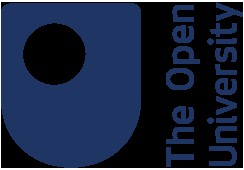 Ageing Well Public 
	Talk SeriesSeries 2021/22 - Talk 6. Nutritional needs while ageingDr Jitka Vseteckova,PhD, D.Prof., SFHEA ,  Senior Lecturer Health, Wellbeing and Social CareSchool of Health, Wellbeing and Social CareFaculty of Wellbeing, Education and Language Studies 
	The Open UniversityToday’s talk• The world population is rapidly ageing & we are all ageing since the day we are born.• Physical and psychological/cognitive decline that happens at different speeds for different individuals.• Ageing processes are in general very difficult to predict.• Genetic predispositions we may need to take into account regarding the overall ageing the process is also co-defined by what we actually do about it.• USE IT OR LOSE IT - in other words, both cognitive and physical stimulation while ageing, help to preserve cognitive and physical functions we don’t want 
to lose. Especially during COVID-19 times.• The Five Pillars of Ageing Well• All the way through the ‘Ageing Well’ talks we explore how using this knowledge might facilitate self-management, become partners in our care and delay the ageing processes for as much as we can.• The emphasis of the ‘Ageing Well’ series is on optimizing cognitive and physical well-being, physiological ageing, and self-management. To a lesser extent, on 
pathological processes while ageing.• Promoting physical activity, social activity, networking, learning and healthy lifestyle• Building bridgesMetabolism & Nutrition  & EnergyMetabolism is a term that is used to describe all chemical reactions involved in maintaining the living state of the cells and the organism.Metabolism is closely linked to nutrition and the availability of nutrients.Metabolism can also refer to the sum of all chemical reactions that occur in living organisms, including digestion and the transport of substances into andbetween different cells and tissues. Metabolism  Three basic metabolic systems1. Anaerobic A-Lactic (ATP-CP) Energy System2. Aerobic Lactic (Glycolytic) System3. Aerobic Energy System• The aerobic system is the most utilized of the three. It provides energy for low intensity activities that last anywhere from two minutes to a few hours. Unlike the other two systems, the aerobic system requires oxygen and takes much longer to overload. Sports and activities that use continuous sustained efforts such as long-distance swimming, walking etc.• Nutrition & Hydration & Physical activity are the key to good functioning metabolism.• Food provides a variety of substances that are essential for the building, upkeep, and repair of body tissues, and for the efficient functioning of the 
body.• Measure / variety• The major elements are supplied in carbohydrates, lipids/ fat, and protein. In addition, vitamins, minerals, and water are necessary.Carbohydrates• Foods supply carbohydrates in three forms: starch, sugar, and cellulose (fibres). Starches and sugars form major and essential sources of energy for humans.• Body tissues & brain (2% or body weight - 20%) depend on glucose for all activities. Carbohydrates and sugars yield glucose by digestion or metabolism.Not enough - headaches, weakness, feeling sick, dizziness and irritability Too much - high blood sugar levels, more insulin needed, we save more as fat, increased thirst, headaches & tiredness, brain functional connectivity, memory loss, impaired learning, concentration, linking to diabetes - depression, anxiety, cognitive dysfunction• Most people consume around half of their diet as carbohydrates. This comes from rice, wheat, bread, potatoes, pasta etc. NHS suggests between 30-50% wholegrains, potatoes, vegetables, fruits etc. Proteins• Proteins are the main tissue builders in the body. They are part of every cell in the body. Proteins help in cell structure, functions, haemoglobin 
formation to carry oxygen, enzymes to carry out vital reactions.• Foods with the best quality protein are eggs, nuts, milk, soybeans, meats, vegetables, mushrooms, and grains.Fat				Fats are concentrated sources of energy. They produce twice as much energy as either carbohydrates or protein on a weight basis. Fatty acids - body cannot produce 								itself, helps absorb vitamins (A, D, E, K)				Further functions of fats include:• helping to form the cellular structure; build and repair cell membranes (skin, hair, eyes & brain)• forming a protective cushion and insulation around vital organs.• providing a reserve storage for energy				Too much (in bloodstream) - high cholesterol, fatigue, shortness of breath, chest pain,				Not enough - worsened body temperature regulation, very little padding, and protection for our organs, dry hair/hair loss, inability to concentrate, mental fatigue, constant fatigue						Minerals & Vitamins• The minerals in foods do not contribute directly to energy needs but are important as body regulators and play a role in metabolic pathways of the body.• About 25 elements have been found to be essential since a deficiency produces specific deficiency symptoms.• Vitamins are essential organic compounds that the human body cannot synthesize by itself and must therefore, be present in the diet.British Nutrition Foundation• Eat an enjoyable and varied diet• Watch our weight and waist size• Eat plenty of fruit and veg• May wish to opt for healthier fats• Include oily fish in our diet• Get enough fibre• Reduce our salt intake• Eat calcium-rich foods• Boost B vitamins• Keep well hydrated• Discuss taking vitamin D supplement if we 	are over 65 with your GP• Remember supplements and functional 	foods don’t replace a healthy diet• Be physically active• Go easy on alcohol• Look after our teeth• No to smoking• Getting enough sleep• Keep our brain stimulatedSTANDING UP / SITTING DOWN• Raising up principle - STRAIGHTENING YOUR SPINE• Proprioception - feeling different parts of your feet on the floor• Slightly pressing the inner side of your foot to the floor• Stretching your toes• Pushing yourselves away from the ground• Moving head or arms should not necessarily change the way we standEnjoyable and varied diet• Our sense of taste and smell can change as we age, which can affect our appetite and how much we like food.• Dental problems and ill-fitting dentures• Less interested in food• Less hungry• Forgetfulness• Good & REGULAR nutrition - PRIORITY (will hep body work round the clock)• Make food time a social time, make foods as tempting and tasty as possible so that eating stays enjoyable.• Keep meals from becoming bland and uninteresting by varying colours and textures as much as possible. CAREFUL WITH SALT• Try adding herbs and spices such as mint, rosemary, cinnamon or paprika.• Certain medicines, smoking and alcohol may affect the way the body absorbs nutrients.Excess weight and waist circumference• Our body composition changes, and we tend to lose muscle and gain fat.• Many people also become less physically active as they age• As we get older our energy needs can decrease so it can be easier to gain weight• Hormonal changes as we get older also mean we become more likely to lay fat around the middle• This is because obese people who carry too much weight around their middle have a greater risk of developing heart disease, high blood pressure, 
some types of cancer (colorectal, PM breast, uterine, ovarial, oesophageal, gall bladder, kidney, pancreatic) and type 2 diabetes• Weight is usually converted to Body Mass Index or BMI (weight (kg)/height(m2)). The standard World Health Organisation classifications for BMI:Normal weight BMI 18.5 -24.9Overweight  BMI 25 -29.99Obese 30 and overOur BMI is a good starting point, but we should also measure our waist. People who carry too much weight around their middle have a greater risk 
of developing heart disease, high blood pressure, cancer, and type 2 diabetes. British Nutrition FoundationYour health is at risk if you have a waist size of 94cm (37 inches) for men. 80cm (31.5 inches) for women.Your health is at high risk if you have a waist size of 102cm (40 inches) for men. 88cm (34.5 inches) for women.Your health is at high risk if you have a waist size of 90cm (35.5 inches) for Asian men. 80cm (31.5 inches) for Asian women.Diabetes• Type 1 Diabetes UK    • Type 2 Diabetes UK• One of the most undiagnosed conditions of our times.• One that causes massive complications if untreated/un-compensatedMain symptoms:• Going to the toilet a lot, especially at night, being really thirsty• Feeling more tired than usual• Losing weight without trying to• Genital itching or thrush• Cuts and wounds take longer to heal• Blurred visionDiabetes Type 1• Type 1 diabetes is a serious, lifelong condition where the blood glucose level is too high because our body can't make a hormone called insulin.• About 8% (in the UK)• Insulin allows the glucose in our blood to enter our cells and fuel our bodies.• Our body still breaks down the carbohydrate from food and drink and turns it into glucose (sugar). But when the glucose enters our bloodstream, there's no insulin to allow it into the body's cells. More and more glucose then builds up in the bloodstream. Long-term: high glucose levels in the blood can seriously damage heart, eyes, feet, kidneys…• Our body tries to get rid of the glucose through our kidneys, and that makes us wee a lot -one of the main symptoms• Management: injecting insulin/using a pump; checking blood sugar levels; keeping a careful eye on FOOD & EXERCISE; if untreated severe complications (coma, death)Diabetes Type 2• The vast majority of people with diabetes have type 2• Severely undiagnosed in the population• Starts usually with impaired glucose tolerance (the body’s response to glucose in the blood stream is impaired - less and less insulin created/injected into the system when needed) causing raising glucose levels in the bloodstream• Management: with the right treatment and care, the effects of diabetes and high blood sugar levels can potentially be reversed and certainly managed• healthier eating; EXERCISE; medication (serious side effects - especially if we are not hydrating well, we don’t exercise and don’t adjust eating habits and further exhausts kidneys and liver)Living with diabetes - Alan• I am Alan Hastings. Jitka asked me to briefly tell you about living with diabetes.• Pre-diabetic diagnoses.• Choice of medication or life-style change - Chose life-style change.• DESMOND [Diabetic Education Self Management for Ongoing/Newly 
	Diagnosed].• As an ex-Project Manager treated control as a Project.• Chart of food I eat - Quantities, Calories, Sugar, Fat, Saturated Fat, Salt. 	RAG colour coded.• Aim to keep below 1600 calories per day. Lost 22lbs, still overweight - BMI 	of 27.8.• Golf and exercise bike.• Biggest effect on weight is alcohol.• Blood tests - full in September (birth month), Sugar check March Results 	OK.• Told I will always have diabetes but can keep it under control with diet.Salt• While some sodium in the diet is necessary for health, it can raise blood pressure (raised blood pressure is a major risk factor for stroke and heart disease). Salt (sodium chloride) is the main source of sodium in our diet.• Adults should not have more than 6g of salt per day. The food industry is reducing the amount of salt in many foods but a lot of the salt we eat is found in processed foods and it is important to look at the labels to select lower salt options.• A decreasing sense of taste as we age can encourage us to add more salt to meals for flavour.• Watch the amount we add at the table and use herbs, spices, and a variety of different foods to flavour meals instead of adding salt.Fibre• Eating plenty of fibre-rich foods, such as wholegrain breads, wholegrain breakfast cereals, brown rice, wholemeal pasta and some vegetables, fruit, and pulses, will improve digestive health and can help to protect against heart disease, diabetes, and some cancers.• High fibre foods help us to stay fuller for longer so can be useful if we are watching our weight. But if we have a poor appetite, eat fibre rich foods in moderation as filling up on bulky foods may prevent us from getting all the nutrients we need. It is also very important to drink enough water when eating a diet high in fibre.Calcium• Calcium is important for the development and maintenance of bones. We lose bone mass as we age, so it is important that we consume plenty of calcium. Less calcium -higher risk of osteoporosis (thinning of the bones) and reduced bone density.• As a result, it is particularly important that as we grow older especially as women, we get plenty of calcium in the diet to minimise bone loss. Milk, cheese, and yogurt are rich in calcium, but other sources include fish with edible bones (e.g., salmon, sardines), some green leafy vegetables like kale, calcium fortified soy products (e.g., soya drink, tofu), white bread and fortified breakfast cereals.• We should be able to get all the calcium we need from our diet, but if we do take calcium supplements, be careful not to take too much.• Calcium & Vitamin D (D3)B vitaminsB vitamins have a range of important functions in the body, including contributing to healthy red blood cells, metabolism, nerve function, healthy skin, vision and reducing tiredness.Sources of B vitamins in the diet:• Folate/Folic acid: some green vegetables, and fortified grains and grain products• Vitamin B6: fortified cereals, peanuts, pork, poultry, fish, milk, and vegetables• Vitamin B12: animal products (such as fish, meat, eggs, or dairy); fortified breakfast cereals and other fortified foods such as soya drink.• Vitamin B12 protects neurons and is vital to healthy brain functioning. In fact, a lack of B12 can cause permanent damage to the brain and create memory problems. Older people have a slower nutritional absorption rate, which can make it difficult to get the B12 our brain and body need. If w smoke or drink, we may be at particular risk.D vitaminPeople aged 65 years and over and people not exposed to much sun might need to take a daily supplement containing 10 micrograms (0.01mg) of vitamin D (D3 cholecalciferol)• Vitamin D3 plays an important role in bone health (it is needed by the body to absorb calcium) and muscle function.• Low levels of vitamin D can increase the risk of falls followed by fractures.• Most of the vitamin D that your body needs are made in the skin from sunlight, but our skin becomes less efficient in producing vitamin D3 from the sun as we age (fewer receptors in our skin) and our exposure to sunlight often declines, particularly for those who are less mobile.• People with darker skin are at higher risk of deficiencies than those with lighter skin.• Some vitamin D3 can also be obtained from dietary sources such as oily fish and eggsAlcoholAlcoholic drinks can be enjoyed and are unlikely to be harmful for most people within the limits (max 14 units per week).• But very little research has been done, and there are some particular problems for the 
older person. For example, health problems in older age can make us more susceptible to 
alcohol and can interfere with the effectiveness of many medicines. Check with your 
doctor about whether it is safe for you to drink with your particular health problem or 
medication.• Hidden dehydration• Damage to brain cells with excessive drinking• Drinking too much can damage many parts of the body and increase the risk of health 
problems including Stomach lining - ulcers or bleeding; Liver - cirrhosis; Cancer -
mouth• Malnutrition - alcohol has calories but can not provide the essential nutrients a 
balanced varied diet provides to keep us healthy.• Excessive alcohol intake can also affect mental health including increasing anxiety, 
depression, confusion.• Excessive alcohol intake is toxic to brain cells, and alcohol abuse leads to memory loss. 
Over time, alcohol abuse may also increase the risk of dementia.Sleep• Have increased levels of a hunger hormone called ghrelin and decreased levels of the satiety/fullness hormone called leptin, which could lead to overeating and weight gain• When we are sleep deprived, we tend to eat more (junkier food)• Sleep is necessary for memory consolidation, the process of forming and storing new memories so you can retrieve them later. Sleep deprivation reduces the growth of new neurons in the hippocampus and causes problems with memory, concentration, and decision-making. It can even lead to depression—another memory killer.• Sleep deprivation Better Health every mind matters• Memory issues• Thinking & concentration• Mood changes• Accidents• Weakened immunity• Higher blood pressure• Weight gain & risk for 
diabetes• Heart disease• Poor sexual drive• Worsened balanceHealthlineThyroid problems• The thyroid gland controls metabolism: if our metabolism is too fast, we may feel confused, dizzy, and if it’s too slow, we can feel sluggish 
and depressed. In both cases it would affect our appetite.• Thyroid problems can cause memory problems such as forgetfulness (we may forget to eat and drink) and difficulty concentrating.• Hormonal supplements can reverse the symptoms.Dehydration• Ageing produces a decrease in our thirst sensation, so it is easy for dehydration to go unnoticed. So, as we age, it is especially important to drink 
plenty of water and other non-alcoholic beverages.• Early signs of dehydration include dizziness, tiredness, headaches, drowsiness, memory loss, and other symptoms that look like dementia.Long-term mild dehydration increases the risk of kidney stones, constipation, and cholesterol problems, as well as diminished physical and mental 
performance.• It’s important to stay hydrated (aim for 6-8 drinks per day, strict minimum 1.5L/ day). Be particularly vigilant if we take diuretics or laxatives or suffer from 
diabetes, high blood sugar, or diarrhoea.Side effects of medication• Many prescribed and over-the-counter drugs or combinations of drugs can make us lose our appetite, cause cognitive problems and memory loss as a side effect especially if we don’t keep well hydrated.• This is especially common in older adults because breaking down and absorbing medication is slower. Common medications that affect memory and brain function include sleeping pills, antihistamines, blood pressure and arthritis medication, muscle relaxants, anticholinergic drugs for urinary incontinence and gastrointestinal discomfort, antidepressants, anti-anxiety meds, and painkillers.Socialising• It is important to keep socially active - socialising over a meal is a great opportunity to enjoy our meal in a stimulating company• People who aren’t socially engaged are at higher risk for memory problems than people who have strong social ties.• Quality face-to-face social interaction can greatly reduce stress and is powerful medicine for the brain, so schedule time with friends, join a 
book club, or visit the local senior centre.Exercising regularly• Increase life expectancy• Help protect against heartdisease, stroke, diabetes, 
some cancers, depression 
and dementia• Helps us to maintain a good 
	appetite and might help withgetting better sleep• Helps us to keep mobile• Reduces bone loss and 
	strengthen muscle - reducingthe risk of falls causing 
fracturing bones• Improves our mood and sense 
	of well-being.• Help with joint stiffness and 
	pain associated with arthritisNo to Smoking• Smoking heightens the risk of vascular disorders that can cause stroke and constrict arteries that deliver oxygen to the brain.• Smoking can supress our appetite and make the food seem tasteless• Smoking speeds up the biological ageing process, increasing the risk of cancer, heart disease, diabetes, osteoporosis, cataracts, and other age-related diseases. 
It also causes premature skin ageing and increases risk of eye damage and poor gum health. Stopping smoking improves health at any age.Managing stress• Cortisol, the stress hormone, damages the brain over time and can lead to memory problems. But even before that happens, stress or anxiety can cause 
memory difficulties in the moment. When we’re stressed out or anxious, we’re more likely to suffer memory lapses and have trouble sleeping, learning or 
concentrating.• When stressed we may find it difficult to sit down and enjoy food, when we eat you may just snack - not nutritious & healthy enoughThings to remember• If we do decide to take supplements, it’s important to remember that supplements will not replace a balanced diet!• Supplements have to be taken with caution and our GP and Pharmacists should know we are taking them, which ones and how often.• Physical activity/exercise cannot be supplemented or substituted by anything.• New research indicates that walking six to nine miles every week can prevent brain shrinkage and memory loss. According to the American Academy of Neurology, older adults who walked between six and nine miles per week had more grey matter in their brains nine years after the start of the study than people who didn't walk as much.  Age-Related Memory Loss  • When it comes to memory or other function of our body, it’s “use it or lose it.” Just as physical exercise can make and keep your body stronger, physical & mental exercise can make your body & brain work better and lower or slow down the risk of functional decline associated with ageing.• Diabetes UK• British Heart Foundation• Health watch• WHO - World Health Organisation• British Nutrition Foundation• NHS Eat Well• Department of Health• That sugar movement• National cancer instituteNext Ageing Well Public  Talk Series 21 -22 : 23rd March 2022 - Pharmacotherapy while ageing (Jitka Vseteckova & Sona/ Mehta)Evaluation and FeedbackPlease let me know how you experienced this talk by filling in our surveyPodcastsVseteckova J & King J (2020) COVID-19 Interview podcast for The Retirement Café: ‘Ageing Well Under Lockdown’ Vseteckova J & Broad E  (2020) Keep Me Walking - researching with people living with dementia and their carers - Podcast – Open University in collaboration with The Parks Trust Vseteckova J (2020)  Podcast - areas for research with The Open University Broad E & Methley A & Vseteckova J (2021) Podcast OU & The Parks Trust & Northamptonshire Healthcare NHS Foundation Trust - Spotter sheet and mindful walking. Broad E & Methley A & Vseteckova J (2021) Preventing brain decline while ageing  OpenLearn Resources:Vseteckova J (2020) Ageing Well Public Talk Series Vseteckova J (2019) 5 reasons why exercising outdoors is great for people who have dementia  Vseteckova J (2019) Depression, mood and exercise Vseteckova J (2019) Five Pillars for Ageing Well Vseteckova J (2020) Ageing Brain Vseteckova J (2020) Ageing Well Public Talks Series II. Plan for 2020 – 2021 Vseteckova J (2020) Walking the Parks with The OU and The Parks Trust  Vseteckova J, Borgstrom E,  Whitehouse A, Kent A, Hart A (2021) Advance Care Planning (ACP ) - Discuss, Decide, Document and Share Advance Care Planning (ACP ) Vseteckova J, Methley A, Lucassen M (2021) The benefits of mindfulness and five common myths surrounding it Vseteckova J, Broad E, Andrew V (2021) The impact of walking and socialising through 5 Ways Café on people living with dementia and their carers: A volunteer’s perspective Vseteckova J, Methley A, Lucassen M (2021) The benefits of mindfulness and five common myths surrounding it Methley A, Vseteckova J, Broad E (2021) Outdoor Therapy: The Benefits of Walking and Talking Vseteckova J, Methley a, Broad E (2021) What happens to our brain as we age and how we can stop the fast decline Methley A & Vseteckova J & Jones K (2020) Green & Blue & Outdoor spaces COVID-19 relatedVseteckova J, How to age well, while self-isolating (2020) Vseteckova J, (2020) SHORT FILM - Ageing Well in Self-Isolation Vseteckova J, (2020) ANIMATION - Keeping healthy in Self-Isolation Vseteckova J et al (2020) COVID-19 The effects of self-isolation and lack of physical activity on carers  Taverner P, Larkin M, Vseteckova J, et al.  (2020) Supporting adult carers during COVID-19 pandemic Robb M, Penson M, Vseteckova J, et al.  (2020) Young carers, COVID-19 and physical activity Penson M, Vseteckova J et al. (2020) Older Carers, COVID-19 and Physical Activity Vseteckova J  & Methley A  (2020) Acceptance Commitment Therapy (ACT) to help carers in challenging COVID-19 times ‘Ageing Well Public Talks’ Series 2021/2022 repository on ORDO Collections‘Ageing Well Public Talks’ Series 2020/2021 repository on ORDO Collections‘Ageing Well Public Talks’ Series 2019/2020 repository on ORDO Collections OpenLearnCreate Course on ‘Ageing Well’ 2019/2020 Home exercise no equipment – no problem (Blog)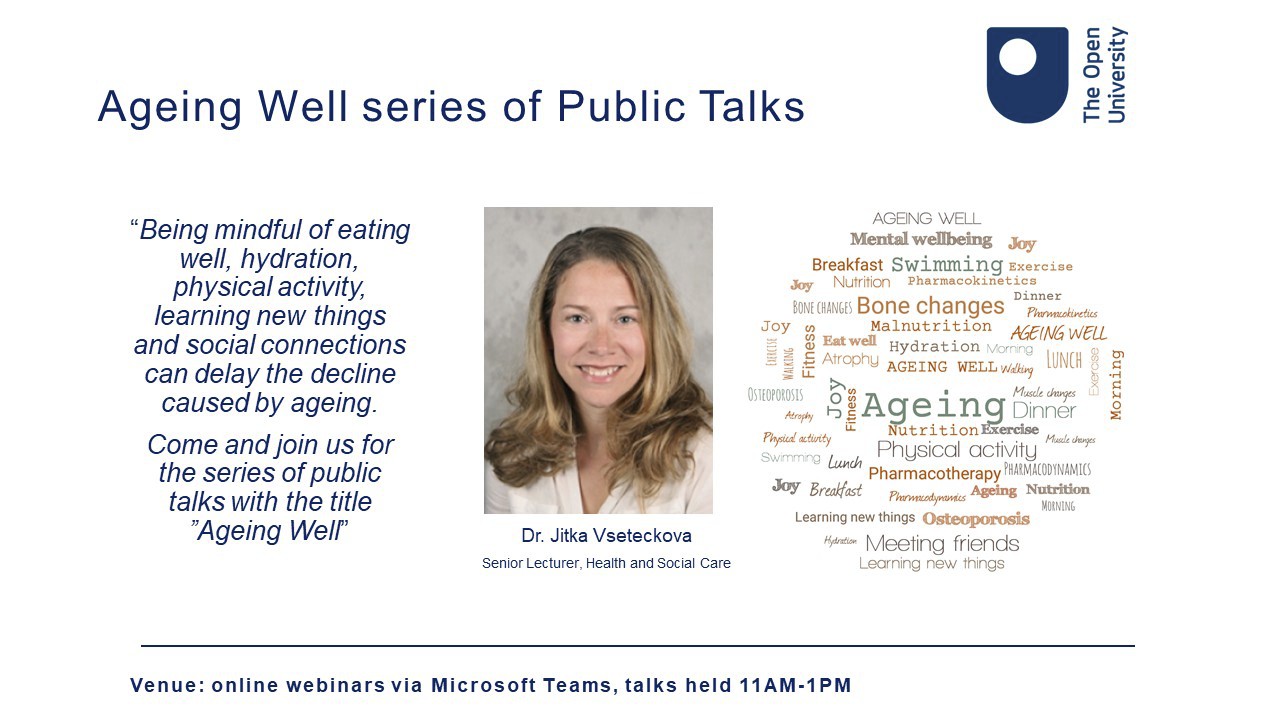 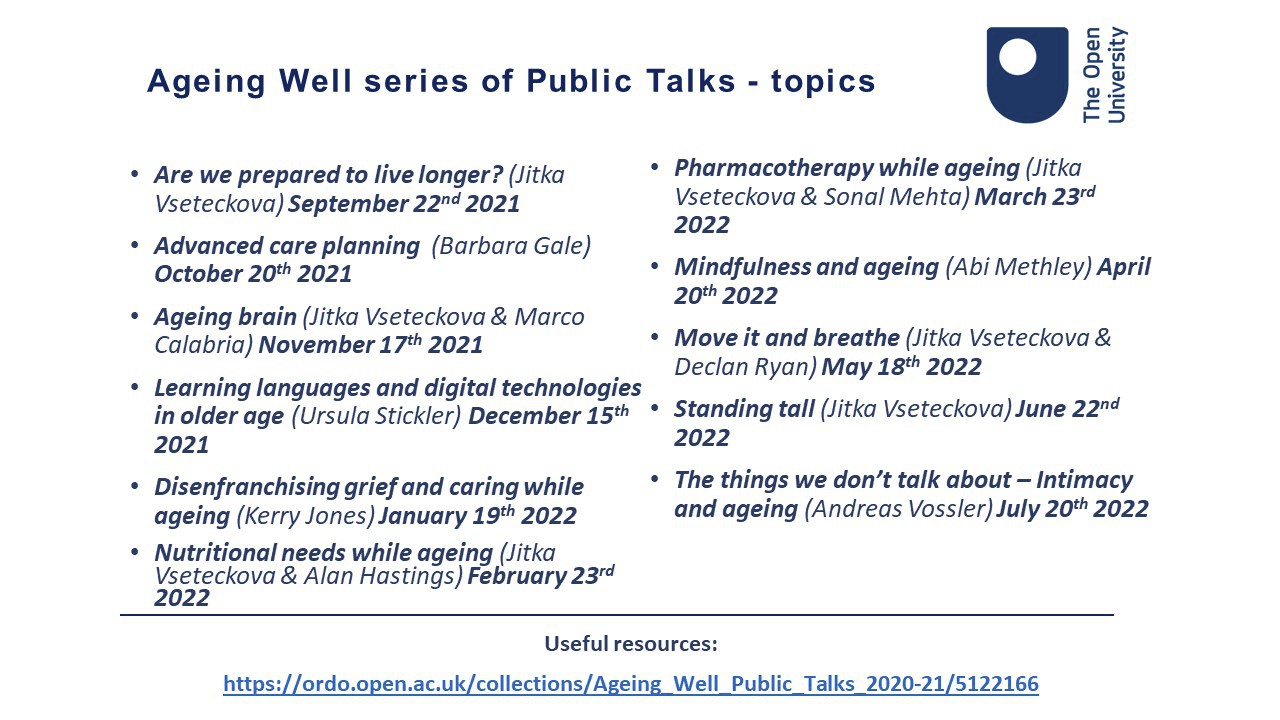 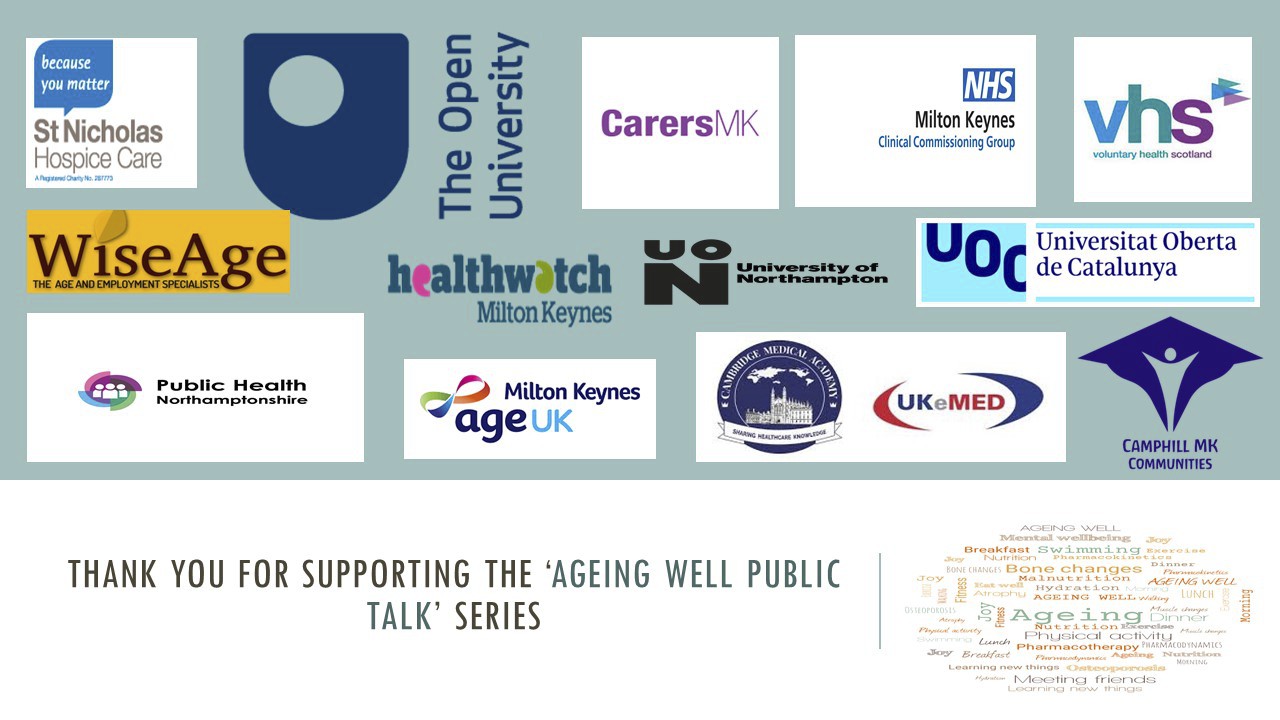 